items (Field Items)Represents the collection of items in a PivotTable field. The items in the collection are ordered by index. Items represent the unique entries from the field in the source data. In the following image, the item Golf represents all rows of data in the source list for which the Sport field contains the entry Golf.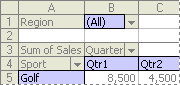 The order in which the items are listed is the order they would appear on a particular axis (row or column, for example). In the following SpreadsheetML example, the first field is "Customer Name" and the first item referenced here is <item x="66"/> which references the value "Adam L Flores" in the pivotCacheDefinition. Therefore f you added "Customer Name" to the row axis, "Adam L Flores" would be the first row item listed.[Example:<pivotFields count="28">
  <pivotField showAll="0" includeNewItemsInFilter="1">
    <items count="8">
      <item x="66"/>
      <item x="133"/>
      <item x="74"/>      <item x="27"/>
      <item x="118"/>
      <item x="63"/>
      <item x="141"/>
      <item t="default"/>
    </items>
  </pivotField>  <pivotField showAll="0" includeNewItemsInFilter="1"/>  <pivotField axis="axisPage" showAll="0" includeNewItemsInFilter="1">
    <items count="2">
      <item x="0"/>
      <item t="default"/>
    </items>
  </pivotField>
<pivotField showAll="0" includeNewItemsInFilter="1"/>end example]The following XML Schema fragment defines the contents of this element:<complexType name="CT_Items">	<sequence>	<element name="item" maxOccurs="unbounded" type="CT_Item"/>	</sequence>	<attribute name="count" type="xsd:unsignedInt"/></complexType>Parent ElementspivotField (§)Child ElementsSubclauseitem (PivotTable Field Item)§AttributesDescriptioncount (Field Count)Specifies the number of fields in the PivotTable.The possible values for this attribute are defined by the XML Schema unsignedInt datatype.